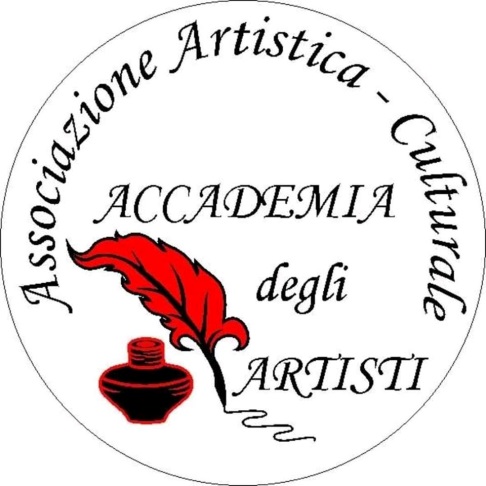 Mr Hyde AwardsConcorso Libri editi e  inediti  Indetto dall’Accademia Degli Artisti.
In collaborazione con Centro Studi Storici di Eboli
Scadenza  invio opere 19 marzo 2021
Cell:  331/ 9407062  Email di riferimento e invio formati elettronici o l’una o l’altra: mrhydeawards@virgilio.itgoldenbooks@virgilio.it Il concorso prevede una sola sezione.  Sez . A Tema libero Editi e Inediti : Narrativa a tema libero, saggi, libri di poesie, Romanzi  horror, thriller, noir, letteratura per l’infanzia, biografie ecc.Al premio si può partecipare con qualsiasi testo in quanto non è soggetto a temaTassa di lettura 15.00 euro (euro quindici)Art. 1 Ogni autore può partecipare con una sola opera . Art.2 I libri editi e inediti devono essere inviati in una sola copia all’indirizzo: Carmela Russo, Via Giuseppe Marotta, 9/11;   cap 80020 Casavatore (Na), una copia in formato elettronico deve essere inviata all’indirizzo e mail: mrhydeawards@virgilio.it      Ogni Autore deve accompagnare l’opera con le proprie generalità  e un breve Curriculum Artistico/Vitae. Anche il minimo indispensabile.L’autore che non possiede la copia cartacea può inviare solo la copia in formato elettronicoL’autore che non  possiede la copia in formato elettronico può inviare solo la copia cartaceaNel plico va inserita la quota di euro 15.00 in contanti.Art. 3)Possono partecipare  autori maggiorenni residenti in Italia e all’estero . Tassa di lettura euro 15 .00 (dieci euro) nel plico con il testo, chi non possiede il testo in formato cartaceo può fare richiesta di numero di postepay tramite e mail e allegare nell’email tutto ciò richiesto in cartaceo compreso copia bollettino di pagamentoUltimo giorno di scadenza invio opere  : 
19 marzo  2021 (sabato 19 marzo) farà fede timbro postale o ricevuta data e mail  l’andamento del concorso potrà essere seguito sul sito dell’associazione: www.fiabastrocca.it .Art.4)La giuria sarà resa nota durante la premiazione. Gli autori vincitori saranno avvisati con largo anticipo tramite e-mail o telefono riguardo la data e il luogo della premiazione che avverrà presso l’hotel Terminus di Napoli. La classifica dei vincitori da parte dei giurati è insindacabile.Art.5)I vincitori verranno premiati durante la cerimonia di Mr Hyde Awards 2021 presso Terminus Hotel a Napoli, nell’estate 2021 (luglio), la serata si concluderà con una spettacolare Cena con delitto. interpretata da attori e pubblico, la cena è offerta dall’accademia degli artisti per i partecipanti.I  vincitori riceveranno  un Attestato, motivazione e Oscar.I Premi saranno divisi in una o due categorie Premio Assoluto Mr Hyde Awards 2021Premio inedito Mr Hyde AwardsPremio Libro edito Mr Hyde Awards 2021Premio Poem Mr Hyde Awards 2021Premio Giallo Mr Hyde Awards 2021Premio Saggio Mr Hyde Awards 2021Premio Narrativa Mr Hyde Awards 2021Premio Letteratura Mr Hyde Awards 2021Premio Giuria Mr Hyde Awards 2021Premio Autore Mr Hyde Awards 2021Premio Miglior trama Mr Hyde Awards 2021Premio Thriller Mr Hyde Awards 2021Premio letteratura per ragazzi Mr Hyde Awards 2021Premio Letteratura per l’infanzia Mr Hyde Awards 2021Premio Critica Mr Hyde Awards 2021Ulteriori premi e menzioni merito d’eccezione potranno essere  assegnati agli autori meritevoli5 Menzioni Alto merito culturale 5 Menzioni Merito d’eccezioneArt.7)Gli autori debbono ritirare personalmente il premio o delegare una persona di loro fiducia.I premi NON saranno spediti a casa.Il regolamento va accettato interamente senza ulteriori richieste.Art.8)ACCETTAZIONI NORME E DIRITTILa partecipazione al premio comporta la piena accettazione di tutte le norme del presente regolamento, per cui il mancato rispetto anche di una di esse prevede l’esclusione automatica dal concorso ( senza cioè l’obbligo di darne comunicazione agli interessati).Legge 196/2003: L’Associazione assicura che i dati personali acquisiti sono trattati con la riservatezza prevista dalla legge e saranno utilizzati esclusivamente per l’invio d’informazioni. Ogni poeta può richiedere la cancellazione dagli elenchi cartacei e telematici dell’associazione inviando una semplice comunicazione.Per informazioni contattare : Sito web: www.fiabastrocca.it Numero di riferimento: 331/ 9407062Email: mrhydeawards@virgilio.it 